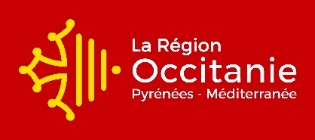 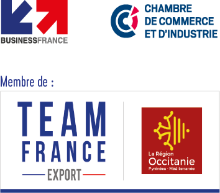 L’AFRIQUE : un nouveau marché pour les vins d’Occitanie La Côte d’Ivoire, le Ghana, le Congo, le Cameroun, le Nigéria, l’Afrique du Sud ou le Kenya vous intéressent ?Venez découvrir le potentiel et les caractéristiques de ces marchésLa Team France Export  Occitanie vous propose des réunions d’informations suivies de RV individuels sur ces différents marchés qui ont tous une progression en termes d’importation de vins les 17 et 18 février 2020 en Occitanie→ lundi 17 février 2020 de 9h à 10h30 à la CCIR Pérols       → lundi 17 février 2020 de 14h30 à 16h à la CCI de Perpignan	→ Le mardi 18 février 2020 de 9h à 10h30 à la CCI Aude-Carcassonne      → Le mardi 18 février 2020 de 14h30 à 16h à la CCIR Blagnac     Elles seront animées par Edouard Eberhart en charge de la filière vins et spiritueux au bureau de Johannesburg.Des dégustation professionnelles TASTIN FRANCE et des rendez-vous individuels sont organisées dans ces pays en juin et juillet 2020 pour les entreprises souhaitant prospecter ces marchés (https://events-export.businessfrance.fr/agenda-vsb/agenda/) Quelques informations :En Côte d’Ivoire, la France est le 2ème exportateur de vins et spiritueux en Côte d’Ivoire avec une progression des exportations de 20 % en volume et 4 % en valeur. Les 3 régions phares sont : Bordeaux, Languedoc Roussillon et Vallée du Rhône. Au Kenya, les marques françaises sont prisées de la classe moyenne kenyane, et de plus en plus recherchées par les distributeurs.Le Ghana a une consommation d’alcool en augmentation depuis une dizaine d’années, grâce à une importante classe moyenne et supérieure qui ne cesse de croitre. Au Congo, la France représente le premier exportateur de vin, avec 77,5% des importations en volume et 89,54% en valeur. Le Cameroun est un marché en progression : +8 % sur les vins et jusqu’à 4 % pour les spiritueux. Le marché des vins et spiritueux au Nigéria est extrêmement dynamique et a doublé en volume et triplé en valeur ces dix dernières années Les vins les plus importés en valeur de France en 2018 en Afrique du Sud sont les Bourgogne, les Bordeaux, les vins de la Vallée du Rhône, les IGP Pays d’Oc et les vins de Provence. 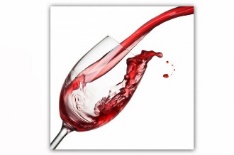 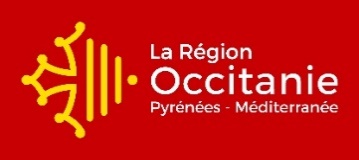 BULLETIN-REPONSE La participation à ces journées est gratuite, mais l’inscription est obligatoire.Entreprise………………………………………………………………………………………SIRET…………………………………………..…..Adresse……………………………………………………………………………………….M………………………………………………………………….Fonction………………………………………………….Tél………………………………………. Email : ……………………………………………………………→ Participera à la réunion du → lundi 17 février 2020 de 9h à 10h30 à la CCIR Pérols       O→ lundi 17 février 2020 de 14h30 à 16h à la CCI de Perpignan	O→ Le mardi 18 février 2020 de 9h à 10h30 à la CCI Aude-Carcassonne      O→ Le mardi 18 février 2020 de 14h30 à 16h à la CCIR Blagnac     O→ Souhaite un RV individuel avec M. Eberhart en vue de la participation aux Tastin’France sur ces pays (le nombre de RV est limité ; les inscriptions seront prises par ordre d’arrivée) Oui	O					non    O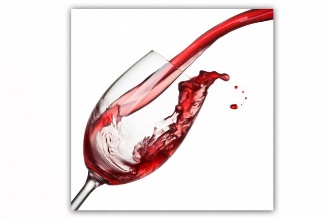 